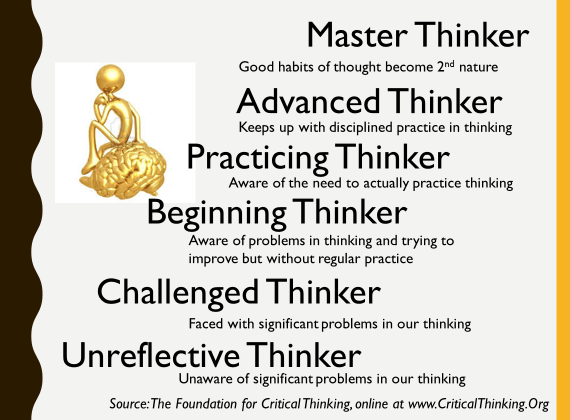 Standards of Reasoning and QuestionsEgocentric Thinking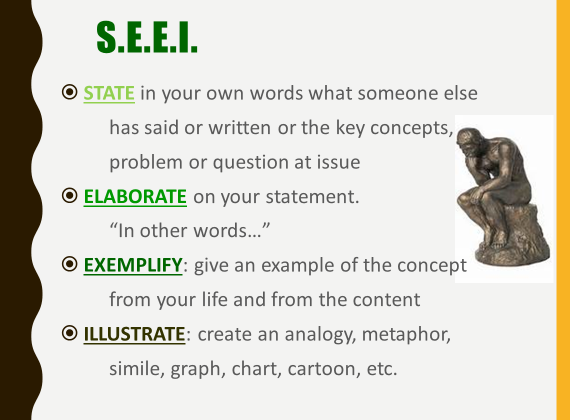 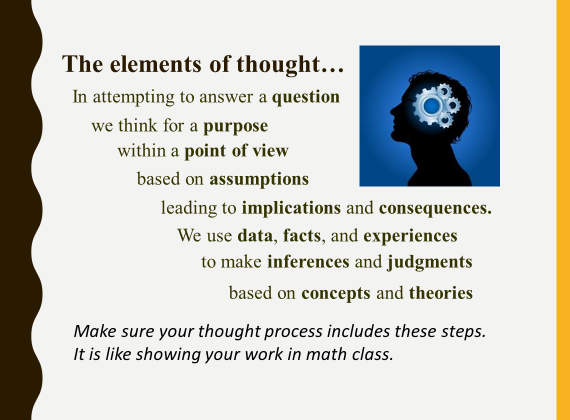 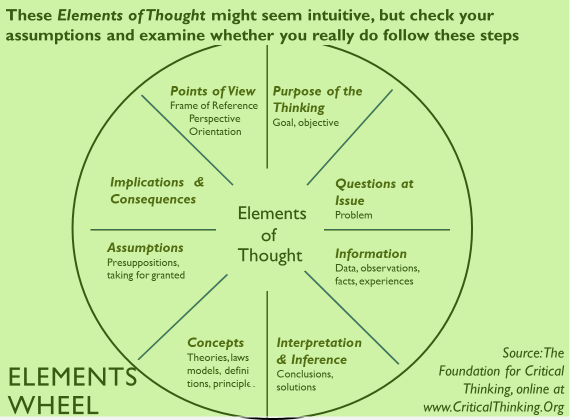 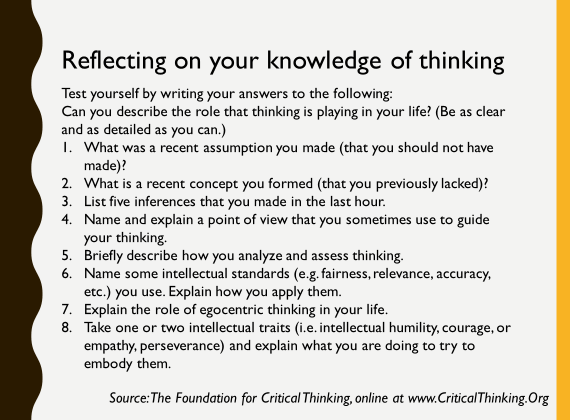 The Psychology of Critical ThinkingHow Critical Thinking is an everyday survival skill!Claudia Fernandez, DrPH, MS, RD, LDNUniversity of North Carolina, Chapel HillCritical Thinking is a self-directed process by which we take deliberate steps to think at the highest level of quality.Test for:By asking this:CLARITYCan you give me an example?Can you elaborate?Could you illustrate what you mean?ACCURACYHow could we check on that?How could we verify that?PRECISIONCould you be more precise?Could you give me more details?DEPTHWhat factors make this a difficult problem?What are some of the difficulties we need to deal with?LOGICDoes all this make sense together?Does your first paragraph fit in with your last?Does what you say follow from the evidence? RELEVANCEHow does that help us with the issue?Hoes does that relate to the problem?FAIRNESSAm I sympathetically representing the viewpoints of others?Do I have a vested interest in this issue?SIGNIFICANCEIs this the most important problem to consider?Which of these facts are most important?Is this the central idea to focus on?BREADTHDo we need to look at this from another perspective?Do we need to look at this in other ways? Innate Ego-centrism“It’s true because I believe it”Innate Socio-centrism“It’s true because WE believe it”Innate Wish Fulfilment “It’s true because I want to believe it”Innate Self-Validation“It’s true because I have always believed it”Innate Selfishness“It’s true because it’s in my selfish interest to believe it”